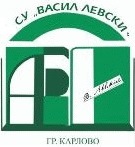 Открито през 1887 година									гр. Карлово, ул. „Стремски полк” № 6							                       тел./факс 0335 95593                                                                                               e-mail: sou_v_levski@abv.bg                                                                                Код по Админ: 1601301             УТВЪРЖДАВАМ:               МАРИАНА МАНЧЕВА               ДИРЕКТОР 	ГОДИШНО ТЕМАТИЧНО РАЗПРЕДЕЛЕНИЕПО ИНФОРМАЦИОННИ ТЕХНОЛОГИИПрофилирана подготовкаКлас: IXУчебна година:  2016/2017Хорариум:   3 ч.    /    108 ч.                         (седмичен / годишен)                            						 Изготвил:                     							                 Пенка ИвановаЯдроТеми и подтемиБрой часовеБрой часовеСрокОчаквани резултати по темиОсновни понятия по темиЗабележкиЯдроТеми и подтемиБрой часовеБрой часовеСрокОчаквани резултати по темиОсновни понятия по темиЗабележкиЯдроТеми и подтемитеор.упр.СрокОчаквани резултати по темиОсновни понятия по темиЗабележки12334567Информационни технологии и компютърни системи1. Инструктаж115.09 - 23.09Информационни технологии и компютърни системи2-5. Начален преговор415.09 - 23.09 26.09 - 30.09Информационни технологии и компютърни системи6. Контрол и оценяване126.09 - 30.09Информационни технологии и компютърни системи7.  Компютърни и операционни системи.13.10 - 7.10Ученикът:  да се запознае с Grid технологиите, с различни ОС за мобилни комуникацииСуперкомпютри,                               Grid и Cloud технологии                            ОС за мобилни комуникацииИнформационни технологии и компютърни системи8.  Съвременни периферни устройства13.10 - 7.10Ученикът:  да се запознае с Grid технологиите, с различни ОС за мобилни комуникацииСуперкомпютри,                               Grid и Cloud технологии                            ОС за мобилни комуникацииИнформационни технологии и компютърни системи9. Използване на съвременни периферни устройства при изработване на проекти 13.10 - 7.10Ученикът:  да се запознае с Grid технологиите, с различни ОС за мобилни комуникацииСуперкомпютри,                               Grid и Cloud технологии                            ОС за мобилни комуникацииИнформационни технологии и компютърни системи10.Суперкомпютри. Grid и Cloud технологии110.10 - 14.10 Ученикът:  да се запознае с Grid технологиите, с различни ОС за мобилни комуникацииСуперкомпютри,                               Grid и Cloud технологии                            ОС за мобилни комуникацииИнформационни технологии и компютърни системи11. Мобилни комуникации 110.10 - 14.10 Ученикът:  да се запознае с Grid технологиите, с различни ОС за мобилни комуникацииСуперкомпютри,                               Grid и Cloud технологии                            ОС за мобилни комуникацииИнформационни технологии и компютърни системи12 -13. Изготвяне на презентации върху теми от модула.2 10.10 - 14.10  17.10 - 21.10Ученикът:  да се запознае с Grid технологиите, с различни ОС за мобилни комуникацииСуперкомпютри,                               Grid и Cloud технологии                            ОС за мобилни комуникацииИнформационни технологии и компютърни системи14 -15. Представяне на презентациите 217.10 - 21.10Ученикът:  да се запознае с Grid технологиите, с различни ОС за мобилни комуникацииСуперкомпютри,                               Grid и Cloud технологии                            ОС за мобилни комуникацииТекстообработка16. Работна среда на MS Word. Шаблони и теми124.10 - 28.10 да си опресни  знанията и уменията за работа с таблица в текстов документ, с начините за създаване на номерирани и неномерирани списъци; да се запознае с начините за създаване на текст в няколко колони, за преобразуване на документ от една в няколко колони и обратно, за вмъкване на бележка под линия;да се запознае с възможността за създаване на шаблон в текстообработваща програма да разшири знанията за наборно поле в текстов документ; да се запознае с възможността да се създават циркулярни писма със средствата на текстообработваща програма;  да се запознае с възможностите за конвертиране  на текстов документ от един файлов формат в друг собствена лента с инструменти;                                       парола на текстов документТекстообработка17. Шаблони и теми за текстови документи124.10 - 28.10 да си опресни  знанията и уменията за работа с таблица в текстов документ, с начините за създаване на номерирани и неномерирани списъци; да се запознае с начините за създаване на текст в няколко колони, за преобразуване на документ от една в няколко колони и обратно, за вмъкване на бележка под линия;да се запознае с възможността за създаване на шаблон в текстообработваща програма да разшири знанията за наборно поле в текстов документ; да се запознае с възможността да се създават циркулярни писма със средствата на текстообработваща програма;  да се запознае с възможностите за конвертиране  на текстов документ от един файлов формат в друг собствена лента с инструменти;                                       парола на текстов документТекстообработка18 -19. Циркулярни документи1124.10 - 28.10 31.10 - 4.11 да си опресни  знанията и уменията за работа с таблица в текстов документ, с начините за създаване на номерирани и неномерирани списъци; да се запознае с начините за създаване на текст в няколко колони, за преобразуване на документ от една в няколко колони и обратно, за вмъкване на бележка под линия;да се запознае с възможността за създаване на шаблон в текстообработваща програма да разшири знанията за наборно поле в текстов документ; да се запознае с възможността да се създават циркулярни писма със средствата на текстообработваща програма;  да се запознае с възможностите за конвертиране  на текстов документ от един файлов формат в друг циркулярно писмоТекстообработка20 -21. Съставяне на сложни циркулярни документи231.10 - 4.11 да си опресни  знанията и уменията за работа с таблица в текстов документ, с начините за създаване на номерирани и неномерирани списъци; да се запознае с начините за създаване на текст в няколко колони, за преобразуване на документ от една в няколко колони и обратно, за вмъкване на бележка под линия;да се запознае с възможността за създаване на шаблон в текстообработваща програма да разшири знанията за наборно поле в текстов документ; да се запознае с възможността да се създават циркулярни писма със средствата на текстообработваща програма;  да се запознае с възможностите за конвертиране  на текстов документ от един файлов формат в друг Текстообработка22.  Публикуване чрез MS Publisher17.11 - 11.11 да си опресни  знанията и уменията за работа с таблица в текстов документ, с начините за създаване на номерирани и неномерирани списъци; да се запознае с начините за създаване на текст в няколко колони, за преобразуване на документ от една в няколко колони и обратно, за вмъкване на бележка под линия;да се запознае с възможността за създаване на шаблон в текстообработваща програма да разшири знанията за наборно поле в текстов документ; да се запознае с възможността да се създават циркулярни писма със средствата на текстообработваща програма;  да се запознае с възможностите за конвертиране  на текстов документ от един файлов формат в друг Текстообработка23 -24.Създаване на рекламна брошура с MS Publisher27.11 - 11.11 да си опресни  знанията и уменията за работа с таблица в текстов документ, с начините за създаване на номерирани и неномерирани списъци; да се запознае с начините за създаване на текст в няколко колони, за преобразуване на документ от една в няколко колони и обратно, за вмъкване на бележка под линия;да се запознае с възможността за създаване на шаблон в текстообработваща програма да разшири знанията за наборно поле в текстов документ; да се запознае с възможността да се създават циркулярни писма със средствата на текстообработваща програма;  да се запознае с възможностите за конвертиране  на текстов документ от един файлов формат в друг 25. Контрол и оценяване114.11 - 18.11Автоматизи-рана обработка на данни чрез използване на електронни таблици26 -27. Обработка на данни от тип Date214.11 - 18.11Ученикът да знае: предназначението, структурата и основните дейности в ЕТ;как се форматират и редактират данни;  как се защитават данни в ЕТ;   как се извършват изчисления в ЕТ; как се прави валидация на данни в ЕТ;                                                                            как се извършва сортиране на данни и филтриране на данни по повече от два критерия; как се създават и редактират диаграми;  как се отпечатват таблици и диаграми, разширяване на знанията за специализирани вградени функции в Ms Excelелектронна таблица, работна книга, ред, колона, клетка, активна клетка, оформяне съдържанието на клетка, преместване съдържанието на клетка, копиране съдържанието на клетка, изтриване съдържанието на клетка, списък, сортиране на списък, относителен адрес, валидация, филтриране на данни Автоматизи-рана обработка на данни чрез използване на електронни таблици28 - 29. Специализирани функции DATEDIF, TODAY()1121.11 - 25.11Ученикът да знае: предназначението, структурата и основните дейности в ЕТ;как се форматират и редактират данни;  как се защитават данни в ЕТ;   как се извършват изчисления в ЕТ; как се прави валидация на данни в ЕТ;                                                                            как се извършва сортиране на данни и филтриране на данни по повече от два критерия; как се създават и редактират диаграми;  как се отпечатват таблици и диаграми, разширяване на знанията за специализирани вградени функции в Ms Excelелектронна таблица, работна книга, ред, колона, клетка, активна клетка, оформяне съдържанието на клетка, преместване съдържанието на клетка, копиране съдържанието на клетка, изтриване съдържанието на клетка, списък, сортиране на списък, относителен адрес, валидация, филтриране на данни Автоматизи-рана обработка на данни чрез използване на електронни таблици30 - 31. Специализирани функции IF1121.11 - 25.11 28.11 - 2.12Ученикът да знае: предназначението, структурата и основните дейности в ЕТ;как се форматират и редактират данни;  как се защитават данни в ЕТ;   как се извършват изчисления в ЕТ; как се прави валидация на данни в ЕТ;                                                                            как се извършва сортиране на данни и филтриране на данни по повече от два критерия; как се създават и редактират диаграми;  как се отпечатват таблици и диаграми, разширяване на знанията за специализирани вградени функции в Ms Excelелектронна таблица, работна книга, ред, колона, клетка, активна клетка, оформяне съдържанието на клетка, преместване съдържанието на клетка, копиране съдържанието на клетка, изтриване съдържанието на клетка, списък, сортиране на списък, относителен адрес, валидация, филтриране на данни Автоматизи-рана обработка на данни чрез използване на електронни таблици32 - 33. Филтриране на данни в ЕТ1128.11 - 2.12Ученикът да знае: предназначението, структурата и основните дейности в ЕТ;как се форматират и редактират данни;  как се защитават данни в ЕТ;   как се извършват изчисления в ЕТ; как се прави валидация на данни в ЕТ;                                                                            как се извършва сортиране на данни и филтриране на данни по повече от два критерия; как се създават и редактират диаграми;  как се отпечатват таблици и диаграми, разширяване на знанията за специализирани вградени функции в Ms Excelелектронна таблица, работна книга, ред, колона, клетка, активна клетка, оформяне съдържанието на клетка, преместване съдържанието на клетка, копиране съдържанието на клетка, изтриване съдържанието на клетка, списък, сортиране на списък, относителен адрес, валидация, филтриране на данни Автоматизи-рана обработка на данни чрез използване на електронни таблици34 - 35. Валидиране на данни115.12 - 9.12Ученикът да знае: предназначението, структурата и основните дейности в ЕТ;как се форматират и редактират данни;  как се защитават данни в ЕТ;   как се извършват изчисления в ЕТ; как се прави валидация на данни в ЕТ;                                                                            как се извършва сортиране на данни и филтриране на данни по повече от два критерия; как се създават и редактират диаграми;  как се отпечатват таблици и диаграми, разширяване на знанията за специализирани вградени функции в Ms Excelелектронна таблица, работна книга, ред, колона, клетка, активна клетка, оформяне съдържанието на клетка, преместване съдържанието на клетка, копиране съдържанието на клетка, изтриване съдържанието на клетка, списък, сортиране на списък, относителен адрес, валидация, филтриране на данни Автоматизи-рана обработка на данни чрез използване на електронни таблици36 - 37. Защита на данни в ЕТ115.12 - 9.12 12.12 - 16.12Ученикът да знае: предназначението, структурата и основните дейности в ЕТ;как се форматират и редактират данни;  как се защитават данни в ЕТ;   как се извършват изчисления в ЕТ; как се прави валидация на данни в ЕТ;                                                                            как се извършва сортиране на данни и филтриране на данни по повече от два критерия; как се създават и редактират диаграми;  как се отпечатват таблици и диаграми, разширяване на знанията за специализирани вградени функции в Ms Excelелектронна таблица, работна книга, ред, колона, клетка, активна клетка, оформяне съдържанието на клетка, преместване съдържанието на клетка, копиране съдържанието на клетка, изтриване съдържанието на клетка, списък, сортиране на списък, относителен адрес, валидация, филтриране на данни Автоматизи-рана обработка на данни чрез използване на електронни таблици38 - 39. Упражнение212.12 - 16.12Ученикът да знае: предназначението, структурата и основните дейности в ЕТ;как се форматират и редактират данни;  как се защитават данни в ЕТ;   как се извършват изчисления в ЕТ; как се прави валидация на данни в ЕТ;                                                                            как се извършва сортиране на данни и филтриране на данни по повече от два критерия; как се създават и редактират диаграми;  как се отпечатват таблици и диаграми, разширяване на знанията за специализирани вградени функции в Ms Excelелектронна таблица, работна книга, ред, колона, клетка, активна клетка, оформяне съдържанието на клетка, преместване съдържанието на клетка, копиране съдържанието на клетка, изтриване съдържанието на клетка, списък, сортиране на списък, относителен адрес, валидация, филтриране на данни Автоматизи-рана обработка на данни чрез използване на електронни таблици40-42. Функцията VLOOKUP1219.12 - 23.12Ученикът да знае: предназначението, структурата и основните дейности в ЕТ;как се форматират и редактират данни;  как се защитават данни в ЕТ;   как се извършват изчисления в ЕТ; как се прави валидация на данни в ЕТ;                                                                            как се извършва сортиране на данни и филтриране на данни по повече от два критерия; как се създават и редактират диаграми;  как се отпечатват таблици и диаграми, разширяване на знанията за специализирани вградени функции в Ms Excelелектронна таблица, работна книга, ред, колона, клетка, активна клетка, оформяне съдържанието на клетка, преместване съдържанието на клетка, копиране съдържанието на клетка, изтриване съдържанието на клетка, списък, сортиране на списък, относителен адрес, валидация, филтриране на данни Автоматизи-рана обработка на данни чрез използване на електронни таблици43-44.  Функцията  MATCH115.01 - 13.01Ученикът да знае: предназначението, структурата и основните дейности в ЕТ;как се форматират и редактират данни;  как се защитават данни в ЕТ;   как се извършват изчисления в ЕТ; как се прави валидация на данни в ЕТ;                                                                            как се извършва сортиране на данни и филтриране на данни по повече от два критерия; как се създават и редактират диаграми;  как се отпечатват таблици и диаграми, разширяване на знанията за специализирани вградени функции в Ms Excelелектронна таблица, работна книга, ред, колона, клетка, активна клетка, оформяне съдържанието на клетка, преместване съдържанието на клетка, копиране съдържанието на клетка, изтриване съдържанието на клетка, списък, сортиране на списък, относителен адрес, валидация, филтриране на данни Автоматизи-рана обработка на данни чрез използване на електронни таблици45-46.  Функцията INDEX115.01 - 13.01 16.01 - 20.01Ученикът да знае: предназначението, структурата и основните дейности в ЕТ;как се форматират и редактират данни;  как се защитават данни в ЕТ;   как се извършват изчисления в ЕТ; как се прави валидация на данни в ЕТ;                                                                            как се извършва сортиране на данни и филтриране на данни по повече от два критерия; как се създават и редактират диаграми;  как се отпечатват таблици и диаграми, разширяване на знанията за специализирани вградени функции в Ms Excelелектронна таблица, работна книга, ред, колона, клетка, активна клетка, оформяне съдържанието на клетка, преместване съдържанието на клетка, копиране съдържанието на клетка, изтриване съдържанието на клетка, списък, сортиране на списък, относителен адрес, валидация, филтриране на данни Автоматизи-рана обработка на данни чрез използване на електронни таблици47. Анализ на данни в ЕТ116.01 - 20.01Ученикът да знае: предназначението, структурата и основните дейности в ЕТ;как се форматират и редактират данни;  как се защитават данни в ЕТ;   как се извършват изчисления в ЕТ; как се прави валидация на данни в ЕТ;                                                                            как се извършва сортиране на данни и филтриране на данни по повече от два критерия; как се създават и редактират диаграми;  как се отпечатват таблици и диаграми, разширяване на знанията за специализирани вградени функции в Ms Excelелектронна таблица, работна книга, ред, колона, клетка, активна клетка, оформяне съдържанието на клетка, преместване съдържанието на клетка, копиране съдържанието на клетка, изтриване съдържанието на клетка, списък, сортиране на списък, относителен адрес, валидация, филтриране на данни Автоматизи-рана обработка на данни чрез използване на електронни таблици48 -49. Обобщаващи (Pivot) таблици1116.01 - 20.01 23.01 - 27.01Ученикът да знае: предназначението, структурата и основните дейности в ЕТ;как се форматират и редактират данни;  как се защитават данни в ЕТ;   как се извършват изчисления в ЕТ; как се прави валидация на данни в ЕТ;                                                                            как се извършва сортиране на данни и филтриране на данни по повече от два критерия; как се създават и редактират диаграми;  как се отпечатват таблици и диаграми, разширяване на знанията за специализирани вградени функции в Ms Excelелектронна таблица, работна книга, ред, колона, клетка, активна клетка, оформяне съдържанието на клетка, преместване съдържанието на клетка, копиране съдържанието на клетка, изтриване съдържанието на клетка, списък, сортиране на списък, относителен адрес, валидация, филтриране на данни Автоматизи-рана обработка на данни чрез използване на електронни таблици50 - 51. Условно сумиране на данни 1123.01 - 27.01Ученикът да знае: предназначението, структурата и основните дейности в ЕТ;как се форматират и редактират данни;  как се защитават данни в ЕТ;   как се извършват изчисления в ЕТ; как се прави валидация на данни в ЕТ;                                                                            как се извършва сортиране на данни и филтриране на данни по повече от два критерия; как се създават и редактират диаграми;  как се отпечатват таблици и диаграми, разширяване на знанията за специализирани вградени функции в Ms Excelелектронна таблица, работна книга, ред, колона, клетка, активна клетка, оформяне съдържанието на клетка, преместване съдържанието на клетка, копиране съдържанието на клетка, изтриване съдържанието на клетка, списък, сортиране на списък, относителен адрес, валидация, филтриране на данни Автоматизи-рана обработка на данни чрез използване на електронни таблици52 - 53.  Работа по проект 230.01 - 3.02Ученикът да знае: предназначението, структурата и основните дейности в ЕТ;как се форматират и редактират данни;  как се защитават данни в ЕТ;   как се извършват изчисления в ЕТ; как се прави валидация на данни в ЕТ;                                                                            как се извършва сортиране на данни и филтриране на данни по повече от два критерия; как се създават и редактират диаграми;  как се отпечатват таблици и диаграми, разширяване на знанията за специализирани вградени функции в Ms Excelелектронна таблица, работна книга, ред, колона, клетка, активна клетка, оформяне съдържанието на клетка, преместване съдържанието на клетка, копиране съдържанието на клетка, изтриване съдържанието на клетка, списък, сортиране на списък, относителен адрес, валидация, филтриране на данни Автоматизи-рана обработка на данни чрез използване на електронни таблици54. Контрол и оценяване130.01 - 3.02Ученикът да знае: предназначението, структурата и основните дейности в ЕТ;как се форматират и редактират данни;  как се защитават данни в ЕТ;   как се извършват изчисления в ЕТ; как се прави валидация на данни в ЕТ;                                                                            как се извършва сортиране на данни и филтриране на данни по повече от два критерия; как се създават и редактират диаграми;  как се отпечатват таблици и диаграми, разширяване на знанията за специализирани вградени функции в Ms Excelелектронна таблица, работна книга, ред, колона, клетка, активна клетка, оформяне съдържанието на клетка, преместване съдържанието на клетка, копиране съдържанието на клетка, изтриване съдържанието на клетка, списък, сортиране на списък, относителен адрес, валидация, филтриране на данни Компютърна графика 55. Основни понятия на компютърната графика. Програмата Dia19.02 - 17.02Ученикът:                                                                                     да се запознае с основните възможности на специализиран софтуер за създаване и обработка изображениярастерна графика, векторна графика, графичен формат на файл, изображение, пиксел, разделителна способност, цветова палитра, RGB моделКомпютърна графика 56 - 57.Работа по проект29.02 - 17.02Ученикът:                                                                                     да се запознае с основните възможности на специализиран софтуер за създаване и обработка изображениярастерна графика, векторна графика, графичен формат на файл, изображение, пиксел, разделителна способност, цветова палитра, RGB моделКомпютърна графика 58. Работа по проект120.02 - 24.02Ученикът:                                                                                     да се запознае с основните възможности на специализиран софтуер за създаване и обработка изображениярастерна графика, векторна графика, графичен формат на файл, изображение, пиксел, разделителна способност, цветова палитра, RGB моделКомпютърна графика 59 -60. Създаване и обработка на триизмерни графични обекти 220.02 - 24.02Ученикът:                                                                                     да се запознае с основните възможности на специализиран софтуер за създаване и обработка изображениярастерна графика, векторна графика, графичен формат на файл, изображение, пиксел, разделителна способност, цветова палитра, RGB моделКомпютърна графика 61 - 68.Създаване на триизмерeн обект  – работа по проект827.02 - 2.03 6.03 - 10.03 13.03 - 17.03Ученикът:                                                                                     да се запознае с основните възможности на специализиран софтуер за създаване и обработка изображениярастерна графика, векторна графика, графичен формат на файл, изображение, пиксел, разделителна способност, цветова палитра, RGB моделИнтернет. Създаване на мултиме-дийни приложения69. Създаване на интернет страници. 113.03 - 17.03Създаване умения за изграждане на интернет страници, съдържащи текст, изображения, връзки. Запознаване с необходимата последователност от стъпки за публикуване на интернет страници, осъзнаване на отговорността при публикуването имхипервръзки, навигация на сайта, поделени пространства, уебсървър, хостинг, домейн, поддомейнИнтернет. Създаване на мултиме-дийни приложения70. Създаване на уеб сайт120.03 - 24.03Създаване умения за изграждане на интернет страници, съдържащи текст, изображения, връзки. Запознаване с необходимата последователност от стъпки за публикуване на интернет страници, осъзнаване на отговорността при публикуването имхипервръзки, навигация на сайта, поделени пространства, уебсървър, хостинг, домейн, поддомейнИнтернет. Създаване на мултиме-дийни приложения71-80. Създаване на сайт по тема-проект1020.03 - 24.03 27.03 - 31.03 3.04 - 7.04 18.04 - 21.04Създаване умения за изграждане на интернет страници, съдържащи текст, изображения, връзки. Запознаване с необходимата последователност от стъпки за публикуване на интернет страници, осъзнаване на отговорността при публикуването имхипервръзки, навигация на сайта, поделени пространства, уебсървър, хостинг, домейн, поддомейнИнтернет. Създаване на мултиме-дийни приложения81. Позициониране и търсене с Google maps 118.04 - 21.04Създаване умения за изграждане на интернет страници, съдържащи текст, изображения, връзки. Запознаване с необходимата последователност от стъпки за публикуване на интернет страници, осъзнаване на отговорността при публикуването имхипервръзки, навигация на сайта, поделени пространства, уебсървър, хостинг, домейн, поддомейнИнтернет. Създаване на мултиме-дийни приложения82.  Работа по проект124.04 - 28.04Създаване умения за изграждане на интернет страници, съдържащи текст, изображения, връзки. Запознаване с необходимата последователност от стъпки за публикуване на интернет страници, осъзнаване на отговорността при публикуването имхипервръзки, навигация на сайта, поделени пространства, уебсървър, хостинг, домейн, поддомейнИнтернет. Създаване на мултиме-дийни приложения83. Създаване на видео документ124.04 - 28.04Създаване умения за изграждане на интернет страници, съдържащи текст, изображения, връзки. Запознаване с необходимата последователност от стъпки за публикуване на интернет страници, осъзнаване на отговорността при публикуването имхипервръзки, навигация на сайта, поделени пространства, уебсървър, хостинг, домейн, поддомейнИнтернет. Създаване на мултиме-дийни приложения84. Създаване на аудио документ124.04 - 28.04Създаване умения за изграждане на интернет страници, съдържащи текст, изображения, връзки. Запознаване с необходимата последователност от стъпки за публикуване на интернет страници, осъзнаване на отговорността при публикуването имхипервръзки, навигация на сайта, поделени пространства, уебсървър, хостинг, домейн, поддомейнИнтернет. Създаване на мултиме-дийни приложения85-86. Работа по проект 22.05 - 5.05Създаване умения за изграждане на интернет страници, съдържащи текст, изображения, връзки. Запознаване с необходимата последователност от стъпки за публикуване на интернет страници, осъзнаване на отговорността при публикуването имхипервръзки, навигация на сайта, поделени пространства, уебсървър, хостинг, домейн, поддомейнИнтегрира-не на дейности87 - 95. Работа по проекти92.05 - 5.05 8.05 - 12.05 15.05 - 18.05 29.05 - 2.06Показване на умения за вграждане и свързване на обекти, за създаване на хипервръзки и навигация обект, интегриран документ, OLE технологии, вграждане на обект, свързване на обект, свързване на файлове чрез хипервръзкаИнтегрира-не на дейности96. Контрол и оценяване129.05 - 2.06Показване на умения за вграждане и свързване на обекти, за създаване на хипервръзки и навигация обект, интегриран документ, OLE технологии, вграждане на обект, свързване на обект, свързване на файлове чрез хипервръзкаИнтегрира-не на дейности97 - 102. Работа по проекти65.06 - 9.06 12.06-16.06Показване на умения за вграждане и свързване на обекти, за създаване на хипервръзки и навигация обект, интегриран документ, OLE технологии, вграждане на обект, свързване на обект, свързване на файлове чрез хипервръзкаИнтегрира-не на дейности103 -105. Защита на проект3 19.06 -23.06Показване на умения за вграждане и свързване на обекти, за създаване на хипервръзки и навигация обект, интегриран документ, OLE технологии, вграждане на обект, свързване на обект, свързване на файлове чрез хипервръзкаИнтегрира-не на дейности106 -108.  Годишен преговор326.06-30.06